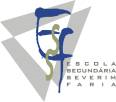 RELATÓRIOVisita de estudo à Herdade da Mitra, realizada com os alunos da turma CT1 do 10.º ano, no dia 31 de Março de 2011.Docentes acompanhantes:Biologia e Geologia: Adelaide Neto VazAlunas estagiárias de Biologia e Geologia: Filipa Lopes e Filipa SantosPartida da Escola: 14.00 hChegada à Herdade da Mitra: 14.30 hVisita à Herdade da Mitra: Das 14.30 h às 18.00 hChegando à Herdade da Mitra foi realizada uma breve introdução onde foram indicados os principais objectivos da visita bem como regras de conduta. O grupo foi acompanhado pelos seus professores e também por um guia, aluno do Curso de Biologia da Universidade de Évora, especialista na área da Conservação. Os professores em colaboração com o guia deram a conhecer a Biodiversidade existente na zona, desmistificando alguns mitos existentes sobre répteis e anfíbios. Foram ainda explicitadas algumas regras de taxonomia, a importância da conservação da Biodiversidade, bem como alguns comportamentos que devem ser adoptados para evitar a extinção de espécies.Ao longo da visita os alunos e professores puderam contactar directamente com algumas espécies de Artrópodes, como por exemplo, a Centopeia (Scolopendra cingulata) e Lacrau (Buthus occinatus); anfíbios, como por exemplo, Salamandra-de-pintas-amarelas (Salamandra salamandra) e Sapo-corredor (Bufu calamita); répteis, como por exemplo, Cobra-de-escada (Rhinechis scalaris) e Cobra-cega (Blanus cinereus); Aves, como por exemplo, Andorinha-dos-beirais (Delichon urbicum) e Cegonha-branca (Ciconia ciconia); Mamíferos, como por exemplo, Rato-do-campo (Apodemus sylvaticus), bem como várias espécies pertencentes à flora da zona.Dos 27 alunos pertencentes à turma do 10 CT1 participaram na visita 24 alunos. O comportamento dos alunos foi considerado muito bom, não só durante as viagens como na Herdade da Mitra.Chegada à Escola: 18.30 h.Observações: Numa escala de 1 a 4 (1 = Razoável, 2 = Boa, 3 = Muito boa, 4 = Excelente) 16 alunos avaliaram a visita como excelente, sendo que, os restantes consideraram-na muito boa. Os trabalhos efectuados pelos alunos no âmbito desta actividade podem ser visualizados em http://segredosdaciencia.blogspot.com/ .Évora, 1 de Maio de 2011______________________________________________________________________________________________________